ПРИЛОЖЕНИЕ К ЗАНЯТИЮПРЕЗЕНТАЦИЯ ТВОРЧЕСКОГО ПРОЕКТА «СОЗДАНИЕ МУЛЬТИЛИКАЦИОННОГО ФИЛЬМА»ПРИЛОЖЕНИЕ К МУЛЬТФИЛЬМУОЗВУЧИВАНИЕ ПЕРСОНАЖЕЙ МУЛЬТФИЛЬМАПриложение 2АКТУАЛЬНОСТЬ И НОВИЗНА  ОТКРЫТОГО ЗАНЯТИЯСАМОАНАЛИЗ ОТКРЫТОГО ЗАНЯТИЯ	ПРИНЦИПЫ ОБУЧЕНИЯ:	- дифференцированного подхода – оказывается обучающимся при индивидуальной творческой практической деятельности;	- наглядности – наглядный и демонстрационный материал;	- научности – соблюдении терминологии на слайдах, в беседе с обучающимися;	- доступности – материал подбирается с учетом возрастных и психологических особенностей.	Межпредметные связи: информатика, изобразительное искусство, окружающий мир.РАЗВИТИЕ МЫСЛИТЕЛЬНЫХ ОПЕРАЦИЙ	Материал, изучаемый и рассматриваемый на занятии, направлен на:	- анализ возможных вариантов применения анимации к объектам;	- синтез – на основе анализа основных элементов мультфильма и соединение в готовый творческий проект, озвучивание героев и объектов будущего мультфильма;	- творческое воображение – поиск применения анимации для объектов, определение названия мультфильма.ОСНОВНЫЕ МОМЕНТЫ ХОДА ЗАНЯТИЯЦель занятия – создание мультфильма в компьютерной программе.Обучающие задачи: - отработать навыки создания анимации;- научить самостоятельно организовать практическую деятельность через технологические карты и творческий подход.Развивающие задачи:- развивать коммуникативные и технологические умения (способности);- развивать интерес у обучающихся к созданию мультфильма;- развивать творческое мышление (воображение);- углубить представление у обучающихся о практическом применении программы PowerPoint;Воспитательные задачи:- воспитать информационную культуру, внимательность, дисциплинированность;- прививать у обучающихся эстетическое восприятие окружающего мира.Данное занятие имеет место в образовательной дополнительной программе «Информационные технологии: Культура-образование-воспитание», в рамках второго года обучения в разделе «векторная графика».	Данное занятие было выстроено согласно этапам технологии проектирования.	В ходе занятия я использовала метод наблюдения, который показал средний уровень подготовки детей в области информационных технологий.	Используя возможности векторной графики и применения ее в качестве объектов для создания мультфильмов, происходит интеграция компьютерных программ: векторной графики и мультимедиа.Такая интеграция способна активизировать интерес и внимание детей к изучаемой теме занятия. Все этапы технологии проектирования были соблюдены и отработаны.ПОЛОЖИТЕЛЬНЫЕ МОМЕНТЫ ЗАНЯТИЯ	1.Я старалась на протяжении всего занятия, стимулировать позитивное отношение детей к занятию, используя при этом качественный наглядный и демонстрационный материал, фотоколлаж.	2.На конструктивном этапе при организации поисковой деятельности ребята применяли различную анимацию для объектов и выбирали наиболее подходящую тем самым почувствовали себя в роли аниматоров и мультипликаторов.	3.Одним из условий достижения эффективности на данном занятии является обеспечение занятости всех обучающихся. 	4.Я создала комфортно-психологическую обстановку, т.е. обеспечила организацию рабочих мест, провела инструктаж и веселую физкультминутку.	5.Материально-техническое обеспечение учебного процесса на занятии было на высоком уровне.	6.Доброжелательное отношение к детям.ОТРИЦАТЕЛЬНЫЕ МОМЕНТЫ ЗАНЯТИЯ	1.В ходе занятия самым сложным для детей было соединение (монтаж) готового мультфильма и его озвучка согласно движению объектов.	2.Информацию об истории мультипликации было сложно найти в библиотеке, так как это специализированная литература, поэтому использовались ресурсы Интернет.ВЫВОД:	Я считаю, что занятие прошло интересно, содержательно, имело динамичный темп, запланированная структура занятия – технология проектирования выдержана согласно современным требованиям к проведению занятия, и полностью соблюдена. Все, что запланировано на занятии получилось у детей и у меня. Считаю, что цель достигнута, задачи выполнены.Фотография картинки будущего мультфильма1 участникимяЗдравствуйте, уважаемы гости, сегодня мы ученики 4 класса представляем вам учебный проект под названием «Создание мультфильма»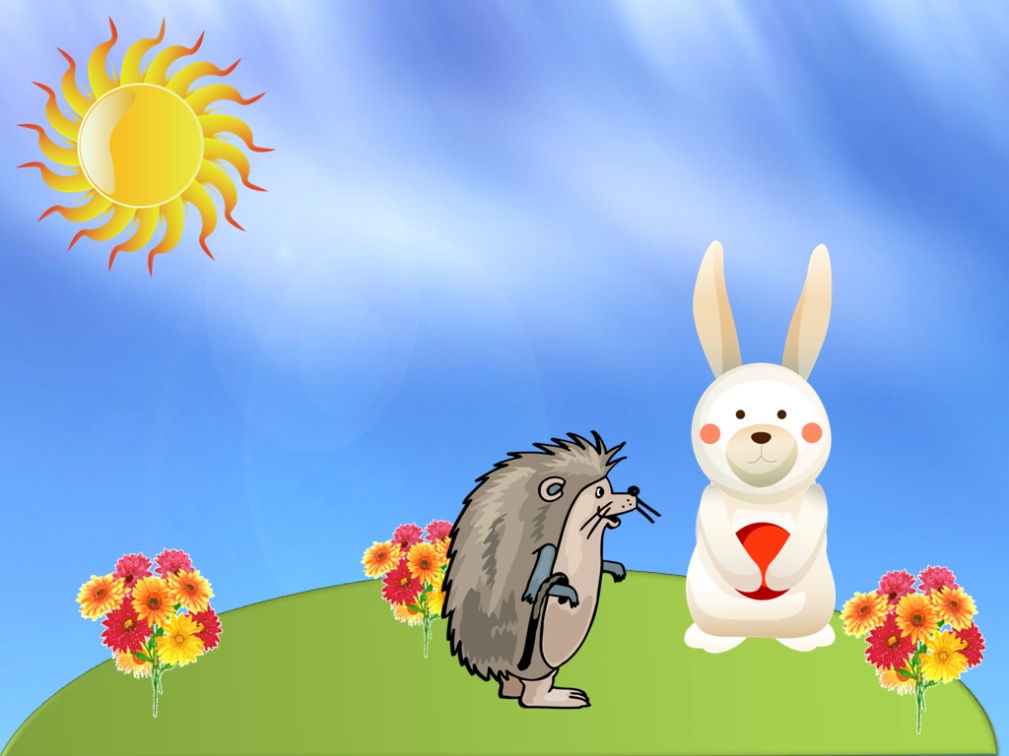 1 участникимяЗдравствуйте, уважаемы гости, сегодня мы ученики 4 класса представляем вам учебный проект под названием «Создание мультфильма»2 участникимяЦелью нашего проекта является – создание мультфильма в компьютерной программе  презентаций Power Point3 участникимяАктуальность нашего проекта заключается в том, что всем детям и взрослым нравятся мультфильмы. Ведь они в интересной форме расширяют детский кругозор, заставляют нас переживать, сочувствовать героям и удивляться им. А самое главное мультфильмы можно создавать  у себя дома.4 участникимяДля того чтобы создать мультфильм необходимо:- придумать героев мультфильма и сценарий- нарисовать героев и другие объекты- создать анимацию объектов будущего мультфильма.- сделать озвучку героев.5 участникимяВыводы:- мы познакомились с новыми понятиями. - узнали, как создают мультфильм - научились создавать анимацию, т.е. попробовали себя в роли аниматоров- придумали название и распределили роли для озвучивания героев мультфильма6 участникимяПозвольте представить вашему вниманию наш мультфильм под названием «_______________________»Приятного просмотраФотография картинки будущего мультфильма1 участникимяВот уже несколько дней на поляне светило яркое солнце.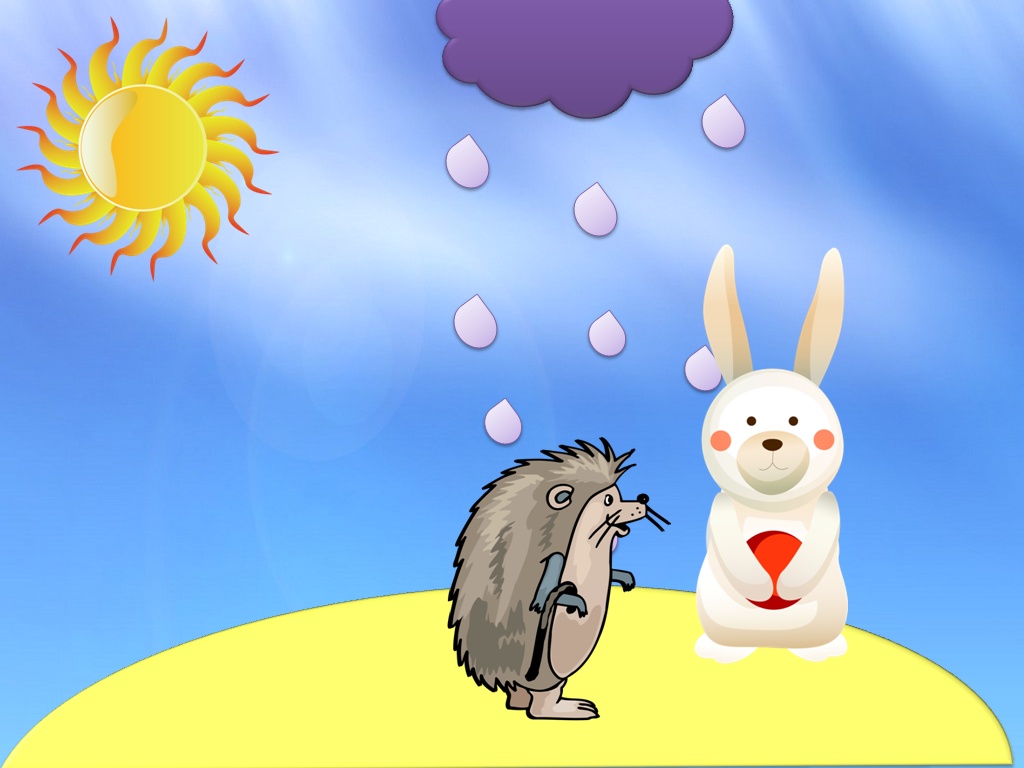 1 участникимяВот уже несколько дней на поляне светило яркое солнце.2 участникимяУже очень давно не было дождя и вся трава пожелтела.3 участникимяНа полянку прискакал грустный заяц и сел на пенек. Мимо шел ежик и спросил:4 участник (ежик)имяПочему ты такой грустный?5 участник (заяц)имяКак же мне не грустить. Ведь у меня сегодня день рождение, а все цветы погибли от жары.4 участник (ежик)имяА ты знаешь, что в день рождения все желания сбываются! Давай закроем глаза и загадаем его.3 участникимяСказал ежик и друзья, закрыв глаза, загадали желание.2 участникимяОткрыв глаза они увидели тучку, которая к ним приближалась и вскоре пошел дождь.6 участникимяНа полянке появились цветы необычной красоты. Ежик и зайчик были счастливы, что их желания исполнились. Продолжение следует…ЭтапЦель этапаДеятельность обучающихсяСтруктурные составляющие этапаПоэтапная мотивацияДеятельность педагогаОрганизационно-мотивационныйСоздание благоприятного психологического климата, побуждение на дальнейшее восприятие данных занятияОбучающие озвучивают мультфильмы которые знают, а также сами озвучивают тему занятия«Визуализация» с использованием фотоколлажа; целеполагание – формулировка цели занятия педагогом, обучающиеся сами озвучивают тему занятияМотивационным моментом на данном этапе послужил фотоколлаж, который стал мотивацией для всего занятияОзвучивание этапа и цели занятия, загадки для обучающихсяЦенностно-ориентированныйРасширение кругозора обучающихся о мультипликации и анимацииОбучающиеся просматривают варианты создания анимации разных объектовДемонстрация анимации объектов. Информационные данные об анимации и ее применение на объектыМотивационный момент – показ анимационных объектовДемонстрирует анимацию объектов при помощи компьютера, а также мимики и жестовКонструктивный Обучение к самостоятельной деятельности.Подготовка к озвучиванию проекта и его представлениеТворческая практическая индивидуальная деятельность обучающихсяПоисковая деятельность:- выбор анимации и применение ее для объекта;- присутствие самостоятельного поиска – важный компонент метода проектов:- практическая деятельность обучающихсяМотивационным моментом послужила компьютерная программа Power Point, а именно ее возможности при создании мультипликационных фильмов, использование стандартной программы при создании мультфильмаПроведение физкультминутки для обучающихсяПрезентативный Умение представить свою работу. Развитие коммуникативных навыков и культуры общенияДети защищают свой проект, озвучивают каждый свой объект мультфильма, распределение ролей при создании готового мультфильмаЗащита творческого проекта «Создание мультфильма»Оформление учебного проекта(памятки на магнитной доске)Оказание помощи в монтаже мультфильма и его представленииРефлексивный Формирование умений представлять свою работу при помощи озвучивания мультфильмаЗакрепление изученного материала, дети активно отвечают на вопросы педагогаВыявление заинтересованности детей самостоятельно создать мультфильмОценивание совместной творческой работы обучающимисяПедагог задает вопросы обучающимся о этапах создания мультфильма. Что такое анимация и мультипликация?Итоговый Выявление эмоционального состояния у обучающихся на конец занятияДети выбирают цветок, который соответствует их эмоциональному состоянию на данный момент«Полянка настроений»Выбор цветка согласно настроениюПояснение цветка соответственно настроению. Оказание помощи при работе со стилусом